BACCALAURÉAT GÉNÉRALÉpreuve pratique de l’enseignement de spécialité physique-chimieÉvaluation des Compétences ExpérimentalesCette situation d’évaluation fait partie de la banque nationale.ÉNONCÉ DESTINÉ AU CANDIDATCette situation d’évaluation comporte quatre pages sur lesquelles le candidat doit consigner ses réponses.Le candidat doit restituer ce document avant de sortir de la salle d'examen.Le candidat doit agir en autonomie et faire preuve d’initiative tout au long de l’épreuve.En cas de difficulté, le candidat peut solliciter l’examinateur afin de lui permettre de continuer la tâche.L’examinateur peut intervenir à tout moment, s’il le juge utile.L’usage de la calculatrice avec mode examen actif est autorisé. L’usage de calculatrice sans mémoire « type collège » est autorisé. 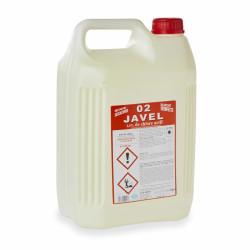 CONTEXTE DE LA SITUATION D’ÉVALUATIONDécouverte par Claude Louis Berthollet à la fin du XVIIIème siècle, l’eau de Javel, solution d’hypochlorite de sodium et de chlorure de sodium, révolutionna les techniques de blanchiment du linge, mais surtout, par ses propriétés bactéricides, l’hygiène. Très vite populaire, elle était produite de façon industrielle dans une petite usine située dans le quartier Javel à Paris qui commercialise alors la « liqueur de Javel ».Ses propriétés dépendent des concentrations en ions hypochlorite et chlorure. On la caractérise par son degré chlorométrique (°cl) ou son pourcentage de chlore actif (%ca).Le but de cette épreuve est de vérifier l’indication du pourcentage de chlore actif d’une eau de Javel commerciale.INFORMATIONS MISES À DISPOSITION DU CANDIDATTitrage direct des ions hypochloriteLes ions hypochlorites  présents dans l’eau de Javel peuvent être titrés par une solution contenant des ions iodure. Ces ions réagissent suivant l’équation de réaction suivante :Cette transformation est fortement exothermique. Elle tend donc à augmenter progressivement la température du milieu réactionnel. L’eau de JavelLes propriétés de l’eau de Javel dépendent du pourcentage de chlore actif (%ca) de la solution, c’est-à-dire de la concentration en ions  et  dissous dans la solution. Deux concentrations existent : L’eau de Javel « normale » à 2,6 % de chlore actif en bouteille ;L’eau de Javel « concentrée » à 4,8 % de chlore actif en berlingot plastique.D’après societechimiquedefrance.frDonnée utileMasse molaire du chlore : 35,5 g.mol–1TRAVAIL À EFFECTUER Détermination de la masse volumique de l’eau de Javel (10 minutes)À l’aide du matériel mis à disposition, proposer un protocole permettant de mesurer la masse volumique ρJavel de l’eau de Javel.On suppose qu’on a à disposition une éprouvette graduée de 100 ml. -Peser 100ml d’eau de javel (sans oublier de faire la tare avec l’éprouvette graduée). -Faire le rapport entre la masse mesurée et le volume (ici 100ml). Le résultat obtenu fait référence à la masse volumique. Mettre en œuvre le protocole et noter la valeur obtenue.  ρJavel = ………………….. Choix de la méthode de suivi du titrage (15 minutes)Un programme Python permet de simuler le titrage conductimétrique de V1 = 10,0 mL d’une solution d’hypochlorite de sodium de concentration C1 = 1,5 molL–1 par une solution d’iodure de potassium de concentration C2 = 1,0 molL–1.On note V2eqv, le volume équivalent.Exprimer V2eqv en fonction de C1, C2 et V1.n(ClO-)/3= n(I-)Donc, C1*V1 /3=C2*V2,eqSoit,V2,eq=C1*V1/ C2*3Compléter les lignes 7, 9, 11 et 13 du programme Python fourni pour simuler ce titrage conductimétrique. Exécuter le programme complété.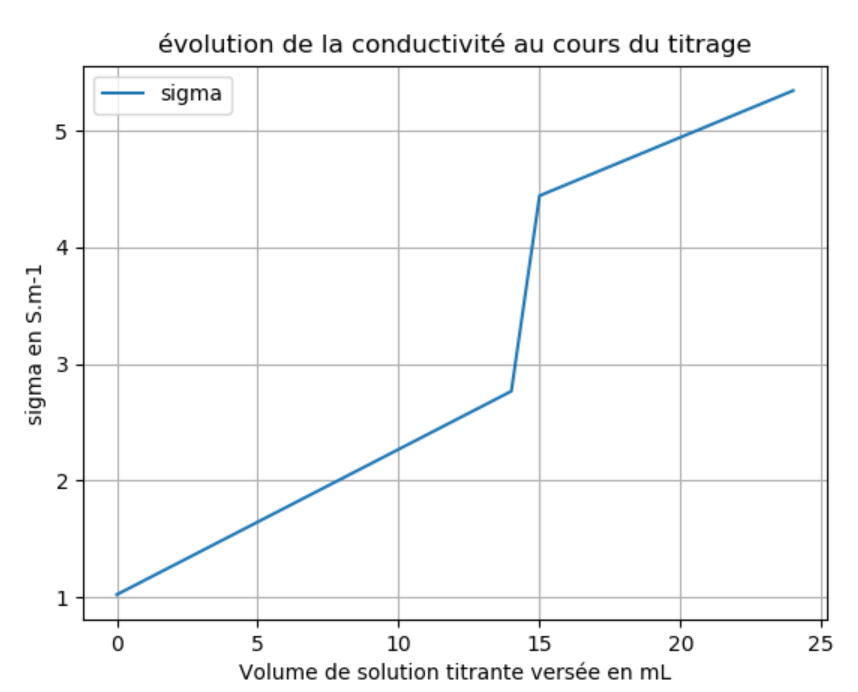 Justifier qu’il n’est pas possible de suivre par conductimétrie le titrage des ions hypochlorite (présents dans l’eau de Javel) par les ions iodure. Graphiquement, on peut voir qu’il y a trois pentes. Or, avec un titrage conductimétrique il faut deux pentes afin de déterminer le volume à l’équivalence du titrage en question. Il est donc impossible de suivre par conductimétrie le titrage des ions hypochlorite.   Identifier une grandeur physique variant au cours de ce titrage. Cette transformation est fortement exothermique. Ainsi, la température est une grandeur physique qui varie au cours de ce titrage. Schématiser dans le cadre ci-dessous le montage expérimental qui permet de titrer les ions hypochlorite présents dans l’eau de Javel en suivant l’évolution de la grandeur identifiée en fonction du volume versé de solution titrante.Schéma classique (avec thermomètre comme appareil de mesure). Mise en œuvre du titrage (25 minutes)Mettre en œuvre le titrage de 50,0 mL d’eau de Javel dans 100 mL d’eau et remplir le tableau suivant avec les valeurs de la grandeur déterminée.Tracer l’évolution de la grandeur mesurée en fonction du volume de solution titrante. Commenter et expliquer son allure.Elle aura cette allure. 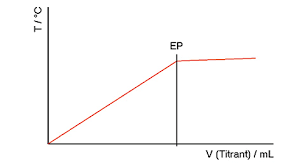 La température ne cesse d’évoluer tant que les réactifs réagissent entre eux. Lorsque Vversé de solution titrante dépasse Veq, un des réactifs a été totalement consommé. La réaction ayant touché à sa fin, la température n’évolue plus, d’où le seuil à T=… .  En déduire, le plus précisément possible la valeur du volume de solution titrante versée à l’équivalence : Veqv =…................Exploitation des résultats (10 minutes)Déduire des résultats précédents le pourcentage de chlore actif dans l’eau de Javel étudiée. Commenter le résultat obtenu.[ClO-]*V /3=[I-]*VeqvDonc,[ClO-]= [I-]*Veqv*3/ V (faire l’application numérique)Et %ca= [ClO-]* 2*Mcl/ peauSi 2,6%, eau de javel normale en bouteille.Si 4,8%, eau de Javel concentrée en berlingot plastique. Défaire le montage et ranger la paillasse avant de quitter la salle.NOM : Prénom : Centre d’examen : n° d’inscription : APPEL n°1🖐Appeler le professeur pour lui présenter le protocoleou en cas de difficulté🖐APPEL FACULTATIF🖐Appeler le professeur en cas de difficulté🖐APPEL n°2🖐Appeler le professeur pour lui présenter le montageou en cas de difficulté🖐Volume de solution titrante (mL)01,02,03,04,05,06,07,08,09,010,011,012,0……………………APPEL n°3🖐Appeler le professeur pour lui présenter les résultatsou en cas de difficulté🖐